       HDAD.Y COFRADIA DEL STMO. CRISTO DEL AMOR Y NTRA. SRA. DE LA AMARGURA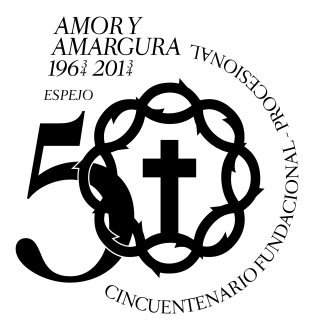                            SALIDA PROCESIONAL EXTRAORDINARIA 50 ANIVERSARIO                                                                                                                               INFORMACION Y NORMAS Con motivo de la Salida Procesional Extraordinaria del próximo sábado 11 de octubre, la Hdad.  quiere facilitar una serie de normas a tener en cuenta para la mejor organización.1-La Salida tendrá lugar a las 18h. del sábado 11 de octubre D.M. por lo que se ruega a todos los que vayan a participar en el cortejo, estén media hora antes de la salida para la mejor organización  (costaleros, mantillas, hermanos de luz, representaciones).                  2-La Salida Procesional costará de tres partes:Salida y llegada a la Plaza por calle San BartoloméPlaza; Acto Litúrgico, Santa MisaResto del recorrido; calles Ramón y Cajal, Moral, Casas Nuevas, Piqueras, Cervantes, Calleras, Trinidad Comas, Plaza, San Bartolomé y Parroquia.                                                      Se ruega a todos los vecinos engalanen las calles, casas y balcones. Hay colgaduras a disposición de quien las quiera adquirir en los establecimientos habituales o en la Hdad. 3- Se pondrán a disposición de los hermanos/as que así lo deseen, y que vayan a participar de una u otra manera en el cortejo procesional una Papeleta de Sitio, con la cual, tendrán asignado un lugar en la procesión, una silla reservada para el acto de la Plaza, así como también una vela para los hermanos/as de luz que acompañen a nuestros Sagrados Titulares. Estas papeletas estarán a disposición de Mantillas, Costaleros y hermanos/as en distintos establecimientos; Estanco Antonio Romero, Librería Cervantes, Comestibles Dolores Pineda y Ortiz Alba, hasta el sábado dia 4. El domingo 5 se repartirán en la Parroquia de 12h a 14h y de 17h a 20h, y el lunes 6 en el Hogar Parroquial de 18h a 21h. El donativo por papeleta será de 2€.4- Las Mantillas que vayan a participar deberán de ser de color negro. El traje será del color que estimen oportuno (preferiblemente negro). En la medida de lo posible portar rosario y medalla.5- El orden de Salida se deberá mantener hasta el final. Una vez finalice el acto en la Plaza retomaremos el mismo orden. En dicho orden tendrán prioridad de cercanía al paso aquellos hermanos/as que hayan adquirido la Papeleta de Sitio y por orden de adquisición, siempre respetando los tramos designados por la organización. Mantillas, hermanos/as de luz, representaciones y costaleros.6- A la llegada a la Plaza se situarán en las sillas aquellos que tengan reservada  Papeleta de Sitio, a continuación el Paso se colocará en el Altar habilitado para la Santa Misa. Una vez finalizada retomaremos el mismo orden.7- Los costaleros que no estén en turno de portar el paso, deberán de escoltar al mismo, en los laterales y en la trasera de este.8- Se ruega la máxima colaboración con la organización de todo el Acto, todos somos parte fundamental para el buen desarrollo del mismo, y a todos los Hermanos/as se ruega su participación, para el mayor esplendor y para que el Cristo del Amor y la Virgen de la Amargura estén acompañados como se merecen.9- El horario de llegada está previsto en torno a las 23h. El acompañamiento musical será a cargo de Banda de Música Maestros Jurado y Carretero, Centuria Romana y Banda de Cornetas y Tambores de la Coronación de Espinas de Córdoba.10- A todos los Hermanos/as el más sincero de los agradecimientos, y la invitación una vez más a la participación de una u otra manera en esta Salida Procesional y en todos los actos conmemorativos del Cincuentenario.                                                                                                                                                       Nota: El día anterior viernes,  Misa y Acto de entrega de insignias a Costaleros del Cristo y de la Virgen.                                                                